Formulaire de soumission de communications scientifiquesJournée scientifique, Montpellier, Agropolis International, 31 mars 2017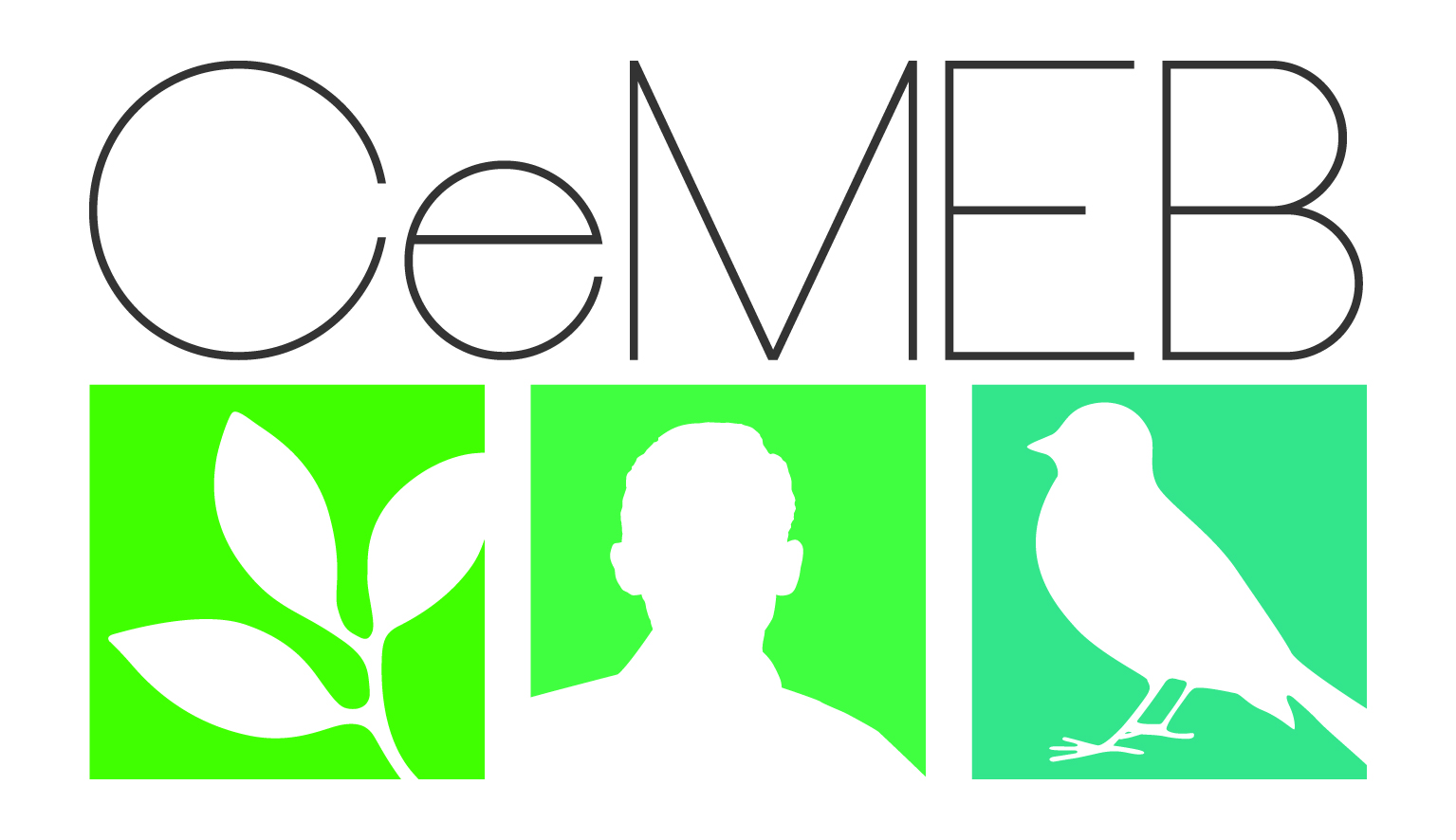 Colloque «Eviter-Réduire-Compenser » les impacts résiduels des aménagements sur la biodiversitéD’une durée standard de 15 min + 5 min de questions, les présentations scientifiques s’articuleront autour de 3 thématiques : éthique, socio-économie et géographie, écologie et écosystèmes.Titre de la présentation Intervenants : Indiquer : nom, coordonnées email + téléphone, adresse, UMRRésumé de la présentation(15 à 20 lignes maximum)Autres auteursRetourner ce formulaire complété à sophie.boutin@umontpellier.fr avant le 23 Janvier 2017. (Merci d’indiquer votre nom de famille à la racine du nom du fichier)Colloque « Eviter-réduire-compenser » les impacts résiduels des aménagements sur la biodiversité. 30 et 31 mars 2017, Agropolis International, Montpellier.Organisé en partenariat par le LabEx CeMEB, la DREAL et la Région Occitanie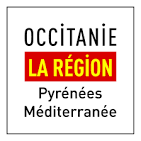 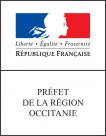 